H O T Ă R Â R E A  Nr. 3din  29 ianuarie 2016privind  aprobarea  utilizării excedentului Liceului Tehnologic "Someș" Dej în anul 2016 Consiliul local al Municipiului Dej, întrunit în ședința ordinară din data de 29 ianuarie 2016; Având în vedere proiectul de hotărâre, prezentat din iniţiativa primarului Municipiului Dej, întocmit în baza Raportului Nr. 1.392 din data de 20 ianuarie 2016, al Direcției Economice din cadrul Primăriei Municipiului Dej,  prin care se propune spre aprobarea consiliului local proiectul de hotărâre privind utilizarea excedentului înregistrat la data de 31 decembrie 2015, al  Liceului Tehnologic "Someș", pentru finanțarea secțiunii de dezvoltare, în anul 2016, proiect avizat favorabil în ședința de lucru a comisiei economice din data de 29 ianuarie 2016;În conformitate cu prevederile ‘art. 58* din Legea Nr. 273/2006 - lege privind finanţele publice locale, cu modificările și completările ulterioare;Ținând cont de prevederile ’art. 36’,  alin. (4),  lit. a)  și ’art. 45’, alin. (2) din Legea Nr. 215 din 2001 privind administraţia publică locală, republicată, cu modificările şi completările ulterioare,H O T Ă R Ă Ş T E:          Art. 1. Aprobă  utilizarea excedentului înregistrat la data de 31 decembrie 2015  în sumă de 26,83 mii lei pentru finanțarea cheltuielilor secțiunii de dezvoltare - parte complementară a bugetului local al Municipiului Dej, pe anul 2016, pentru obiectivul "Dotări Liceul Tehnologic "Someș" Dej cuprins în lista de investiții a ordonatorului principal de credite.	Art. 2.  Cu ducerea la îndeplinire a prevederilor prezentei hotărâri se încredinţează Direcţia Economică, Direcția Tehnică  din cadrul Primăriei Municipiului Dej și unitatea de învățământ.Preşedinte de şedinţă,    Lazăr NicolaeNr. consilieri în funcţie -  19						Nr. consilieri prezenţi   -  17Nr. voturi pentru	   -  17 	Nr. voturi împotrivă	   -   	Abţineri	               -  			        Contrasemnează							             Secretar,						                                                                   Jr. Pop Cristina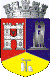 ROMÂNIAJUDEŢUL CLUJCONSILIUL LOCAL AL MUNICIPIULUI DEJStr. 1 Mai nr. 2, Tel.: 0264/211790*, Fax 0264/223260, E-mail: primaria@dej.ro